Муниципальное казённое учреждение культуры «Тайтурский культурно-спортивный комплекс»Клуб д. БуретьИнформационный стенд к 75-летию победы в Великой Отечественной войнеВ клубе д. Буреть для посетителей оформлен тематический информационный стенд, посвященный 75-летию победы нашего народа в Великой Отечественной войне. На стенде размещена информация о памятных датах военной истории России, а также города-герои ВОВ, информация «2020 год – Год памяти и славы».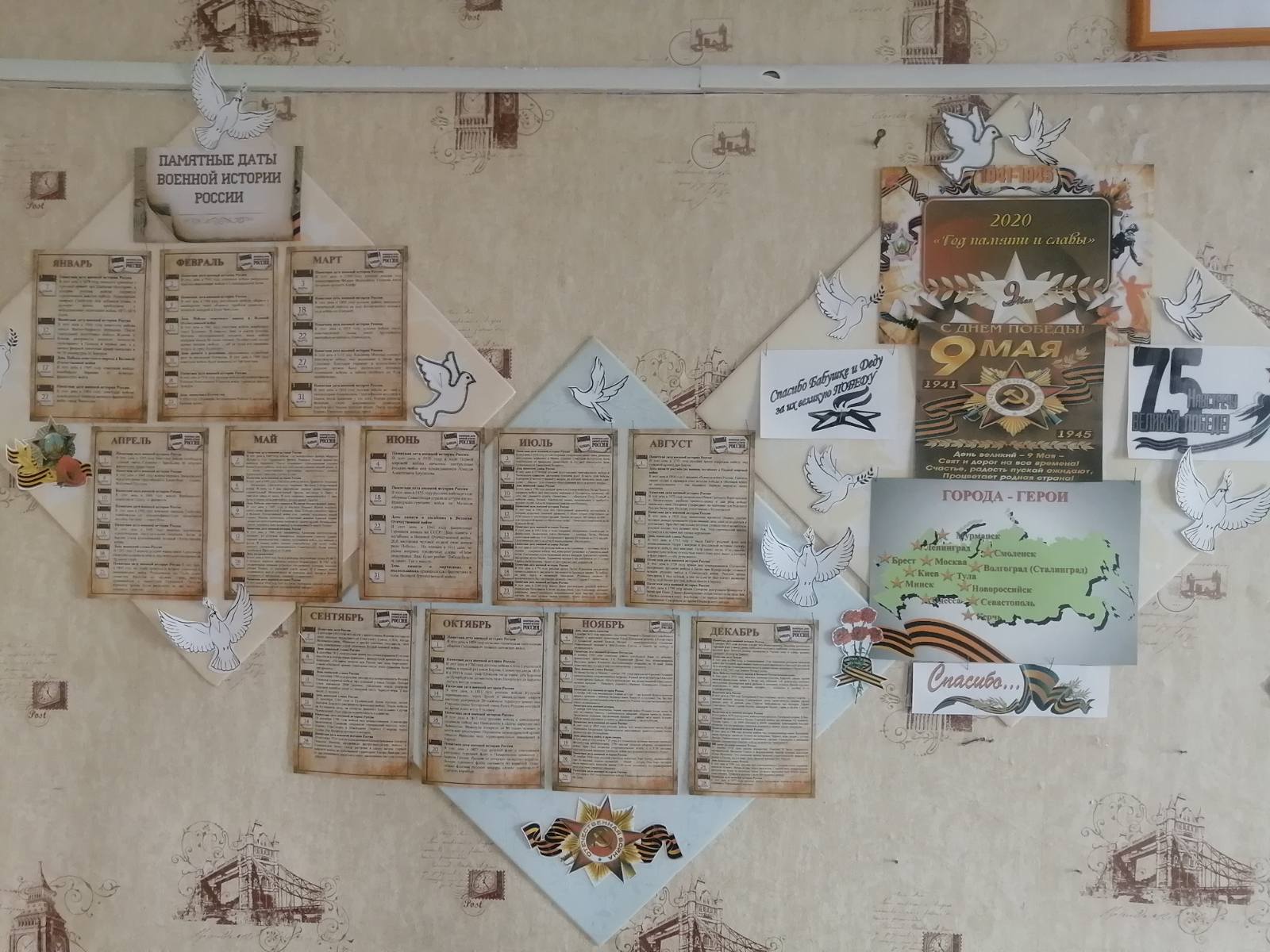 Ответственные:Заведующий клубом д. Буреть Верхотурова А. В.